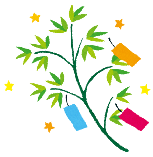 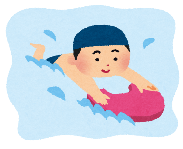 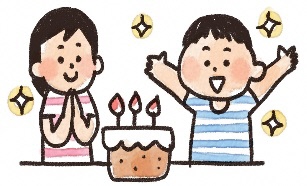 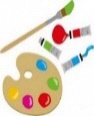 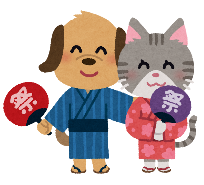 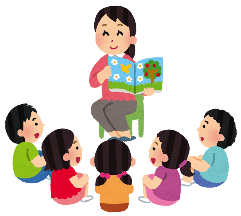 日月火水木金土123456　みかせりどもスタッフ7　　8 456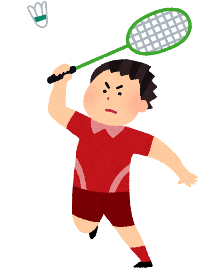 1213の14マップり15 の1617181920 ってあそぼうをろう212223ドッジボール2425みんなであそぼう26ダンスをしよう27 しゃぼんであそぼう28　2930チームカロムメンバー31マンカラ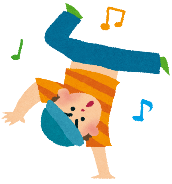 の13日(土)　11～15　※み※100マップり14日(日)　2～ってあそぼう～をろう～20日(土)　2～20　※みドッジボール23日(火)　2～みんなであそぼう25日(木)　2～しゃぼんであそぼう27日(土)　2～チームカロムメンバー30日(火)　2～マンカラ31日(水)　2～